BahamasBahamasBahamasJuly 2023July 2023July 2023July 2023MondayTuesdayWednesdayThursdayFridaySaturdaySunday12345678910111213141516Independence Day171819202122232425262728293031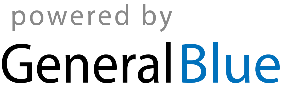 